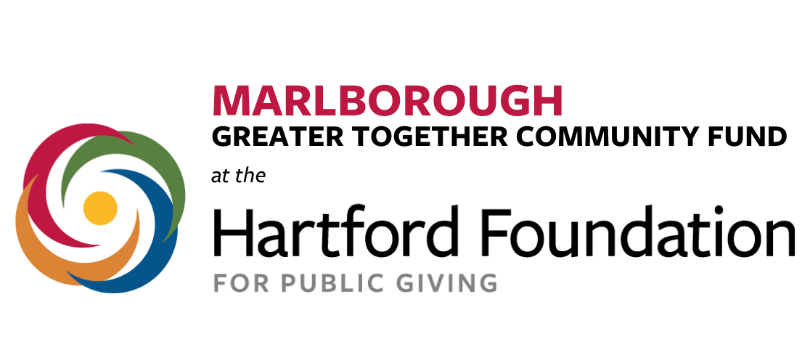 Parent/Legal Guardian Consent FormPLEASE NOTE:If you are under 18 years of age, you will need permission from a parent or legal guardian to apply to be considered for the Marlborough Greater Together Community Fund Advisory Committee.  Please review with your parent or legal guardian and complete the following:I, __________________________________________ give permission for
            (name of parent or guardian)____________________________________________ to apply to be a member
           (name of applicant under age 18)of the Marlborough Greater Together Community Fund Advisory Committee and if accepted, to participate in meetings and activities of the same.  I understand the Community Fund Advisory Committee may wish to make known the success of this effort, and I authorize____________________________________________ to appear in photos or videos for this purpose.
           (name of applicant under age 18)Parent/Guardian Signature: ________________________________________________Date: _____________________________Thank you for your interest.Please complete and email this form to:Communityfund.marlborough@gmail.com 